Русская грамота 1классТема урока: Звуки и буквы. Цели  урока: Тип урока:  урок усвоения навыков и умений;  Структура урока: модульная
Методы обучения:  аналитико-синтетический метод, его современный вариант – слогофонемный.Методы преподавания:   информационно-сообщающий;  объяснительный; инструктивный;   стимулирующий;   побуждающий;      Методы учения:  исполнительский;   репродуктивный;  практический;    частично-поисковый;  поисковый; Ход урока.КАРТОЧКА № 1   РГ 1-3-40-41     Ф.И. ____________________________________________Из букв, написанных на каждой строчке, составь слова и запиши их. Поставь знак ударения.и, р, а, г
о, а, з, р
о, о, к, н
к, е, а, л, бКАРТОЧКА № 2   РГ 1-3-40-41     Ф.И.  ___________________________________________Составь из слогов каждой строки слова, запиши, поставь ударение.на, ри, Ма
нок, зво
ла, кук
ван, ИКАРТОЧКА № 1   РГ 1-3-40-41     Ф.И. ____________________________________________Из букв, написанных на каждой строчке, составь слова и запиши их. Поставь знак ударения.и, р, а, г
о, а, з, р
о, о, к, н
к, е, а, л, бКАРТОЧКА № 2   РГ 1-3-40-41     Ф.И.  ___________________________________________Составь из слогов каждой строки слова, запиши, поставь ударение.на, ри, Ма
нок, зво
ла, кук
ван, И1.Подготовить учащихся к восприятию в последующих классах темы «Произношение и написание безударных гласных»; 2.первоначальное знакомство со способами проверки безударных гласных;3.подготовка детей к понятию «проверочные слова».4.Воспитывать и развивать нравственные понятия: дружба, взаимоуважение, взаимопомощь и др.1.Организационный момент. Эмоциональный настрой. 2.Проверка домашнего задания. Во время проверки домашнего задания 4-5 учащихся работают по карточкам.Чтение  пословиц и объяснение смысла пословиц.3.Чистописание  Упр. 10 стр. 394.Сообщение темы урока. Постановка учебной задачи.Актуализация известных учащимся знаний об ударных и безударных гласных звуках в словах.      К этому моменту учащиеся имеют знания и опыт работы над звуками и буквами:      различают звуки и буквы;      называют признаки гласных и согласных звуков;      умеют распознавать (слышать) йотированные гласные в начале слова и обозначать их на письме буквами е, ё, ю, я;      знакомы с особенностями звука [й’];      различают согласные твердые и мягкие;      знают способы обозначения мягкости на письме;      знакомы с традиционным (историческим) принципом русского правописания, т. е. с правописанием сочетаний жи, ши, ча, ща, чу, щу;      имеют представление о слогообразующей роли гласных, об односложных, двусложных, трехсложных словах;      умеют делить слова на слоги и для переноса;      знают об ударных и безударных гласных в слове.       Прежде чем перейти к непосредственному содержанию урока, необходимо восстановить в памяти учащихся некоторые, наиболее важные для решения основной цели урока знания. В связи с этим учитель может задать детям следующие вопросы:      — В каждом слове один гласный звук произносится сильнее других. Как называется этот звук?      — Как называются остальные гласные звуки?      — Расходится ли произношение ударного гласного звука с его обозначением на письме?      — Что вы можете сказать о произношении и обозначении на письме безударных гласных звуков?      После совместной беседы учителя и учащихся по этим вопросам учитель формулирует (ставит перед учащимися) конкретную цель данного урока.Упр. 2 стр. 37.Дети получают задание прочитать пары слов и назвать: 1) Согласный звук2)  гласные звуки3) Звуки, обозначающиеся буквой Ё.      Затем дети сравнивают произношение и обозначение на письме ударных и безударных гласных в конкретных словах. Это задание, как и многие другие, способствует формированию приемов лингвистического анализа: изменения и сравнения.           Это задание подводит детей к раскрытию понятия «проверочное слово» («проверочные слова»). Причем учитель в зависимости от уровня подготовленности класса может ввести термины «проверочное слово» или «сильная позиция» и «слабая позиция» гласных звуков в слове Составление звуковых схем – упр. 3 – у доски.Прочитайте задание упр.4. Какие слова можно дописать?Словарная работа.1. Слово ягода общеславянского происхождения.2. Загадки.Красна, сладка, душиста, Растет низко, к земле близко.(земляника)На опушке у пеньков Много тонких стебельков. Каждый тонкий стебелек Держит алый огонек. Разгибаем стебельки –Собираем огоньки.(земляника)Бусы красные висят, Из кустов на нас глядят. Очень любят бусы эти Собирать в лукошко дети.(малина)В сенокос - горька, а в мороз - сладка. Что за ягодка?(рябина)3. Гнездо слов: ягода, ягодка, ягодник, ягодный (пирог).4. Пословицы и поговорки.Это еще цветочки, а ягодки впереди. Собирай по ягодке, наберешь кузовок. Поговорка — цветочек, пословица — ягодка. С одной ягоды сыт не будешь.Рыба - вода, ягода - трава, а хлеб - всему голова. Про ягоду говорит, а цвета не видал. Красна ягодка, да на вкус горька.5. Крылатое выражение.Одного поля ягода (совершенно свой по духу, по взглядам, поведению человек).Динамическая паузаУпр. 5 – устно. 5.Самостоятельная работа.Упр.6 .Взаимопроверка.6.Работа с  предложением и  с текстом. Стр. 34-36.Прочитайте название  раздела. «Мы умеем дружбой дорожить»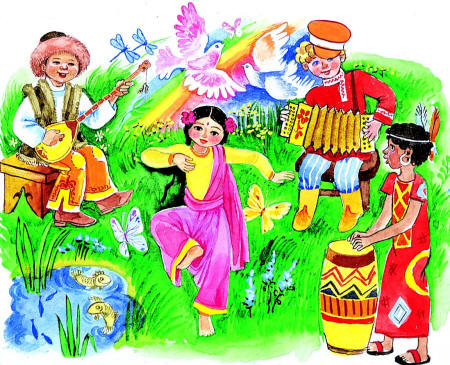 Посмотрите на картинку в учебнике. Скажите  дружбу каких народов изобразил художник?Чтение текста стр. 35-36.Вопросы и задания. ☼ 1. Объясни, как ты понимаешь слово «приручить»? Почему Лис хотел, чтобы Маленький принц приручил его?∆  2. Знаешь ли ты, чем закончилась история с Лисом? Прочитай. Маленький принц приручил Лиса. И вот настал час прощания.– Я буду плакать о тебе, – вздохнул Лис. – Ты навсегда в ответе за тех, кого приручил.□    3. Как можно понять слова Лиса? Приручил ли его Маленький принц?☼ 4. Расскажи, умеешь ли ты дружить? Напиши о своём друге (подруге). Динамическая пауза.Упр.7 . – устно.Упр. 8- устно.7.Итог урока.Заполнение таблицы на доске.                произносим                                     видимЗвуки              и                          Буквы         и                   слышим.                                        пишем.8.Домашнее задание.Стр. 35-36 – читать,  стр. 39 упр. 87 - письменно. Повторить словарные слова. Читать книги Н.Н. Носова.9.Рефлексия